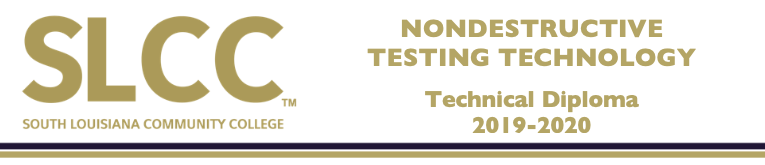 A grade of “C” or higher is required in all courses.This degree plan is an academic planning resource. The applicable edition of the college catalog is the official source for all degree requirements. The college reserves the right to change, modify, or alter this resource without notice.  The college strongly encourages students to consult their advisors for questions regarding degree completion.  OAA5/19A grade of “C” or higher is required in all courses.DEGREE NOTES:This degree plan is an academic planning resource. The applicable edition of the college catalog is the official source for all degree requirements. The college reserves the right to change, modify, or alter this resource without notice.  The college strongly encourages students to consult their advisors for questions regarding degree completion.  OAA5/19FALL STARTFALL STARTFALL SEMESTER WFMA 1003 Mathematics for Workforce Occupations 3 CreditsGrade Earned:NDTT 1100 Liquid Penetrant 4 CreditsGrade Earned:NDTT 1120 Magnetic Particle Testing 4 CreditsGrade Earned:NDTT 1180 NDT Technical Report Writing 2 CreditsGrade Earned:NDTT 1300 Radiation Safety 4 CreditsGrade Earned:NDTT 1440 Manufacturing Processes 2 CreditsGrade Earned:CTS: NDT: Quality Control Assistant TOTAL SEMESTER CREDITS CTS: NDT: Quality Control Assistant TOTAL SEMESTER CREDITS 19SPRING SEMESTER NDTT 1200NDT Blueprint Reading & Sketching4 CreditsGrade Earned:NDTT 1240Ultrasonic Testing 1 (1st 8 Weeks)4 CreditsGrade Earned:NDTT 1260Ultrasonic Testing II (2nd 8 Weeks)4 CreditsGrade Earned:NDTT 1460Working in the NDT Industry4 CreditsGrade Earned:TOTAL SEMESTER CREDITS16SUMMER SEMESTERNDTT 1160Visual Testing2 CreditsGrade Earned:NDTT 1320Radiography Testing 1 (1st 4 Weeks)4 CreditsGrade Earned:NDTT 1360Radiography Testing II (2nd 4 Weeks)4 CreditsGrade Earned:TOTAL SEMESTER CREDITS 10Technical Diploma - Nondestructive Testing Technology TOTAL DEGREE CREDITS45SPRING STARTSPRING STARTSPRING SEMESTER WFMA 1003 Mathematics for Workforce Occupations 3 CreditsGrade Earned:NDTT 1100 Liquid Penetrant 4 CreditsGrade Earned:NDTT 1120 Magnetic Particle Testing 4 CreditsGrade Earned:NDTT 1180 NDT Technical Report Writing 2 CreditsGrade Earned:NDTT 1300 Radiation Safety 4 CreditsGrade Earned:NDTT 1440 Manufacturing Processes 2 CreditsGrade Earned:CTS: NDT: Quality Control Assistant TOTAL SEMESTER CREDITS CTS: NDT: Quality Control Assistant TOTAL SEMESTER CREDITS 19SUMMER SEMESTERNDTT 1160Visual Testing2 CreditsGrade Earned:NDTT 1240Ultrasonic Testing 1 (1st 4 Weeks)4 CreditsGrade Earned:NDTT 1260Ultrasonic Testing II (2nd 4 Weeks)4 CreditsGrade Earned:TOTAL SEMESTER CREDITS10FALL SEMESTERNDTT 1200NDT Blueprint Reading & Sketching4 CreditsGrade Earned:NDTT 1320Radiography Testing 1 (1st 8 Weeks)4 CreditsGrade Earned:NDTT 1360Radiography Testing II (2nd 8 Weeks)4 CreditsGrade Earned:NDTT 1460Working in the NDT Industry4 CreditsGrade Earned:TOTAL SEMESTER CREDITS16Technical Diploma - Nondestructive Testing Technology TOTAL DEGREE CREDITS 45